 BAROKNÍ SLOH-BAROKO 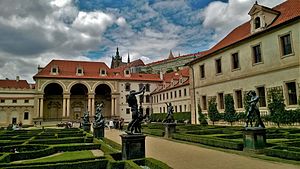 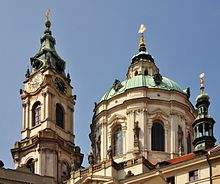 (konec 17. stol.-začátek 18. stol.)Do českých zemí ho přinesl řád jezuitů, kteří zde šířili katolickou víru. Je původně z Itálie.Pro baroko jsou typické velkolepost a zdobnost, kupole, mramor a zlatovýzdoba sochami (andělíčci) a freskami (obrázky na zdech kostelů apod.)vznikaly barokní stavby-kostely, zámky, morové sloupy rozvíjí se malířství, sochařství-sochy a obrazy svatýchv kostelech zněla varhanní hra (J. S. Bach)Víš, že skladba Ave Maria je z díla J. S. Bacha? (poslechni si ji na youtube.com. Zpívá ji i Lucie Bílá)Nakresli, jak se v baroku oblékali ženy nebo muži. (najdeš to na Googlu, nebo ti to mohou rodiče vytisknout a ty to nalep do sešitu) 